Text s úlohami IXNemusíte být sportovními příznivci, a přesto se můžete při práci se sportovními texty hodně naučit. Sport tady figuruje jen v roli výchozího textu, úlohy ověřují jazykové a čtenářské dovednosti. K tomu, abyste našli v textu jazykové chyby, poznali, jestli informace v textu je, nebo není, našli požadované informace nebo vybrali nejlepší opravu nedostatků v textu, nemusíte umět hrát hokej. Dokonce ho ani sledovat v televizi…   Pracovní list pro žáky vyšších ročníků druhého stupně základních škol je součástí  námětu Jak na přijímačky z češtiny, jehož cílem je pomoci žákům při přípravě na přijímací zkoušky ke studiu na středních školách._________________________________________________Výchozí text k úlohám 1-8česko–slovenskoÚvodní třetina našim hráčům příliš nevyšla. Jako první zahrozil Bližňák, který dorážel pokus Vydareného. Kovář sice s problémy, ale puk dokázal lapit. Pod první výraznější šanci se podepsal Frolík, jenž svým pokusem nastřelil horní břevno. Bohužel velkým negativem první třetiny bylo zranění Erata, který odnesl střet s Liborem Hudáčkem otřesem mozku. Pro oporu naší ofenzivy utkání skončilo. Smůla se našim hráčům dál lepila na paty. I pokus Blaťáka orazítkoval jen tyč Lacovy branky. Slováci navíc 
v 16. minutě udeřili. Sekera vybídl ke střele Šatana a ten z úhlu překvapil Kováře […].Frolík vykřesal naději...V počtu zraněných se skóre srovnalo. Ve druhé třetině Průcha při nárazu popostrčil na hrazení Starostu, čímž zvýraznil samotný střet. Slovenský obránce se stejně jako v první dvacetiminutovce Erat velmi těžko sbíral z ledu a prakticky zápas pro něj rovněž skončil. Trochu pomyslného denního světla vnesl do hry naší reprezentace Frolík, jenž ukončil své střelecké trápení svižnou střelou hned po Plekancově vyhraném buly […]. Bohužel to byl první a poslední radostný moment našich barev.Hudáčkův závěrečný direkt sfoukl českou nadějiSlováci ve třetí třetině náš odpor prolomili. Paradoxně jim k tomu pomohla naše přesilovka. Plekancovu přihrávku vystihl Handzuš, který posunul puk přímo na rozjetého Šatana. Zkušený forvard tváří v tvář Kovářovi uspěl a Slováci šli znovu do vedení […]. Posléze se zaskvěl Laco, který si poradil s pokusem Hemského i Frolíka. V 45. minutě po chybné rozehrávce Blaťáka se černého předmětu zmocnil Hudáček, který si počkal, až Kovář půjde dolů a pohodlně zamířil do sítě […].Za dvě minuty později se kouč Hadamczik rozhodl dát mužstvu nový impulz a poslal místo třikrát pokořeného Kováře do branky Štěpánka. Gólman Petrohradu už příliš práce neměl. Zapotil se však 
v 57. minutě, kdy po Tatárově pokusu puk o kousek minul odkrytou část branky. Český trenér se necelé dvě minuty před koncem pokusil o power play, ale ani se šesti muži v poli se jeho svěřenci prosadit nedokázali. Slováci se ubránili několika pokusům a po zásluze mohli slavit postup do finále.
(http://zimni-sporty.erasport.cz)
1.	Určete na základě článku výsledek utkání Česko–Slovensko:2.	Nalezněte v článku víceslovné pojmenování užité pro označení puku:3.	Která z následujících možností je správnou opravou začátku posledního odstavce?A)	Dvě minuty později…B)	O dvě minuty později…C)	Po dvě minuty později…D)	Dvě minuty nato později …4.	Která z následujících možností je nejvhodnější úpravou věty Kovář sice s problémy, ale puk dokázal lapit?A)	Kovář sice puk dokázal lapit ale s problémy.B)	Kovář ale dokázal puk lapit, i když s problémy.C)	Kovář dokonce dokázal lapit puk, sice s problémy.D)	Kovář přesto puk dokázal lapit, ačkoliv z problémy.5.	Která z následujících možností je nejvhodnější náhradou výrazu prolomili ve větě Slováci ve třetí třetině náš odpor prolomili?A)	zlomiliB)	ulomiliC)	nalomiliD)	přelomili6.	Ve které z následujících částí článku se neuplatňuje obraznost?A)	orazítkoval jen tyč Lacovy brankyB)	forvard tváří v tvář Kovářovi uspělC)	negativem první třetiny bylo zraněníD)	svým pokusem nastřelil horní břevno7.	Která z následujících částí článku připouští dvojí výklad?A)	při nárazu popostrčil na hrazení StarostuB)	ukončil své střelecké trápení svižnou střelouC)	přihrávku vystihl Handzuš, který posunul pukD)	až Kovář půjde dolů a pohodlně zamířil do sítě8.	Přiřaďte k jednotlivým pojmenováním z článku (1–5) příslušného hráče (A–G):1	třikrát pokořený2	zkušený forvard3	slovenský obránce4	gólman Petrohradu5	opora naší ofenzivyA)	EratB)	LacoC)	KovářD)	ŠatanE)	StarostaF)	HandzušG)	Štěpánek(Brož, F.: Hokejové MS 2012 v testových úlohách, s. 82-83)Co jsem se touto aktivitou naučil(a):………………………………………………………………………………………………………………………………………………………………………………………………………………………………………………………………………………………………………………………………………………………………………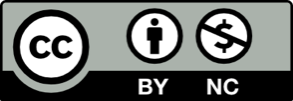 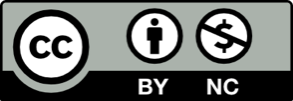 